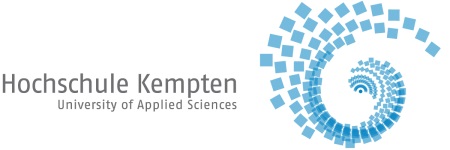 Anmerkung : BERICHT MUSS 10-30 Seiten lang seinStudiengang Maschinenbau (B. Eng.)
Hochschule Kempten< Platz für Firmenlogo etc. >Autor	Albert Müller	Matrikelnr:. 222222Email	name@web.dePraktikum bei		Zeitraum: 	von 10.08.2016 bis 23.02.2017Hiermit erkläre ich, dass ich den vorliegenden Bericht selbständig verfasst und keine anderen als die angegebenen Hilfsmittel und Quellen benutzt habe. Alle Textstellen, Illustrationen undBilder,  die ich wörtlich oder sinngemäß aus Quellen entnommen habe, habe ich als Zitategekennzeichnet. Inhalt1	Überschrift für den Abschnitt Unternehmensbeschreibung	12	Überschrift für den Hauptteil des Praktikumsberichts	23	Diskussion  und Fazit	33.1	Diskussion	33.2	Fazit	34	Quellen	35	Anlagen	4Überschrift für den Abschnitt UnternehmensbeschreibungDie Kapitelüberschriften bitte dem Thema des Berichts entsprechend abändern, ergänzen und anordnen!Beschreibung des Unternehmens und des Umfelds (Geschichte, Größe, Rechtsform, Produktionsprogramm, Abteilung, Projekt, Team), in dem das Praktikum abgeleistet wurde, maximal 2 Seiten und maximal 3000 Zeichen.Überschrift für den Hauptteil des PraktikumsberichtsBeschreibung von geleisteten und beobachteten Tätigkeiten, angewandten Methoden, Verfahren, Geräten usw. an einem exemplarischen Fall (in der Regel zugleich das Thema der Präsentation). Diskussion  und FazitDiskussionFazitQuellenAnlagenTätigkeitsnachweis und drei Poster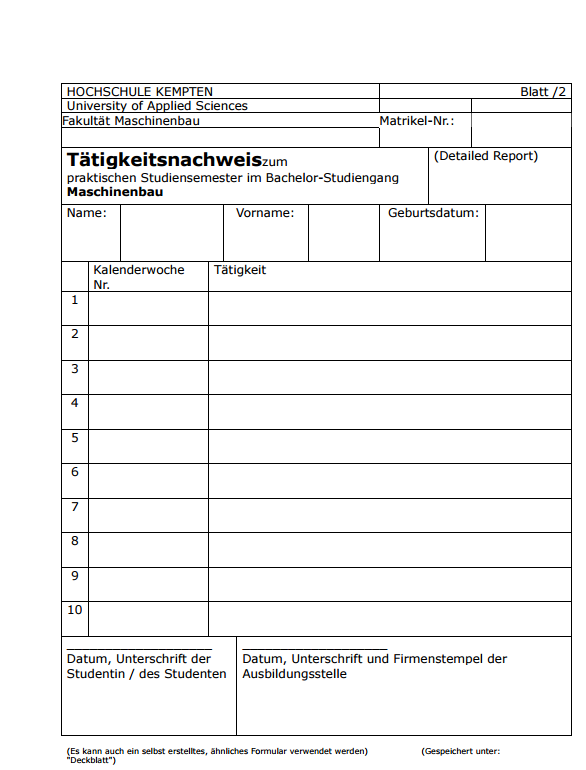 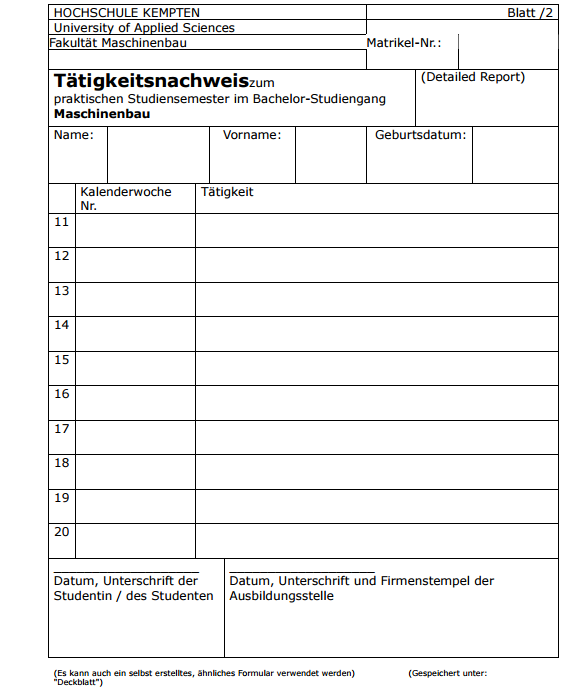 Anmerkung: 	Beispielposter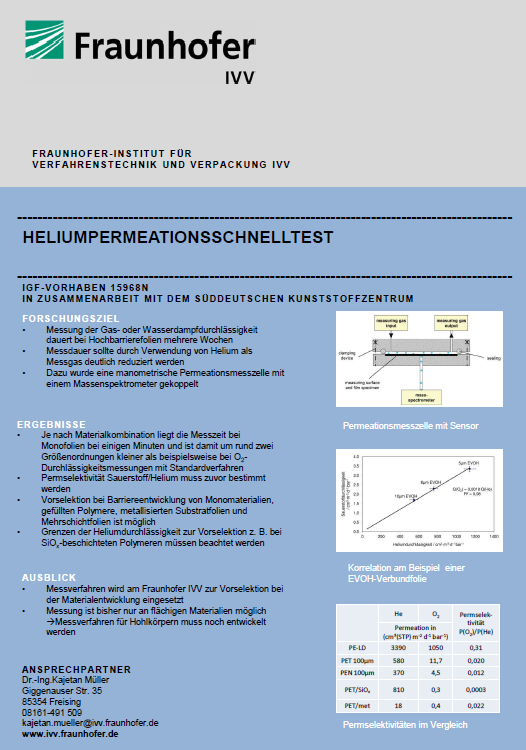 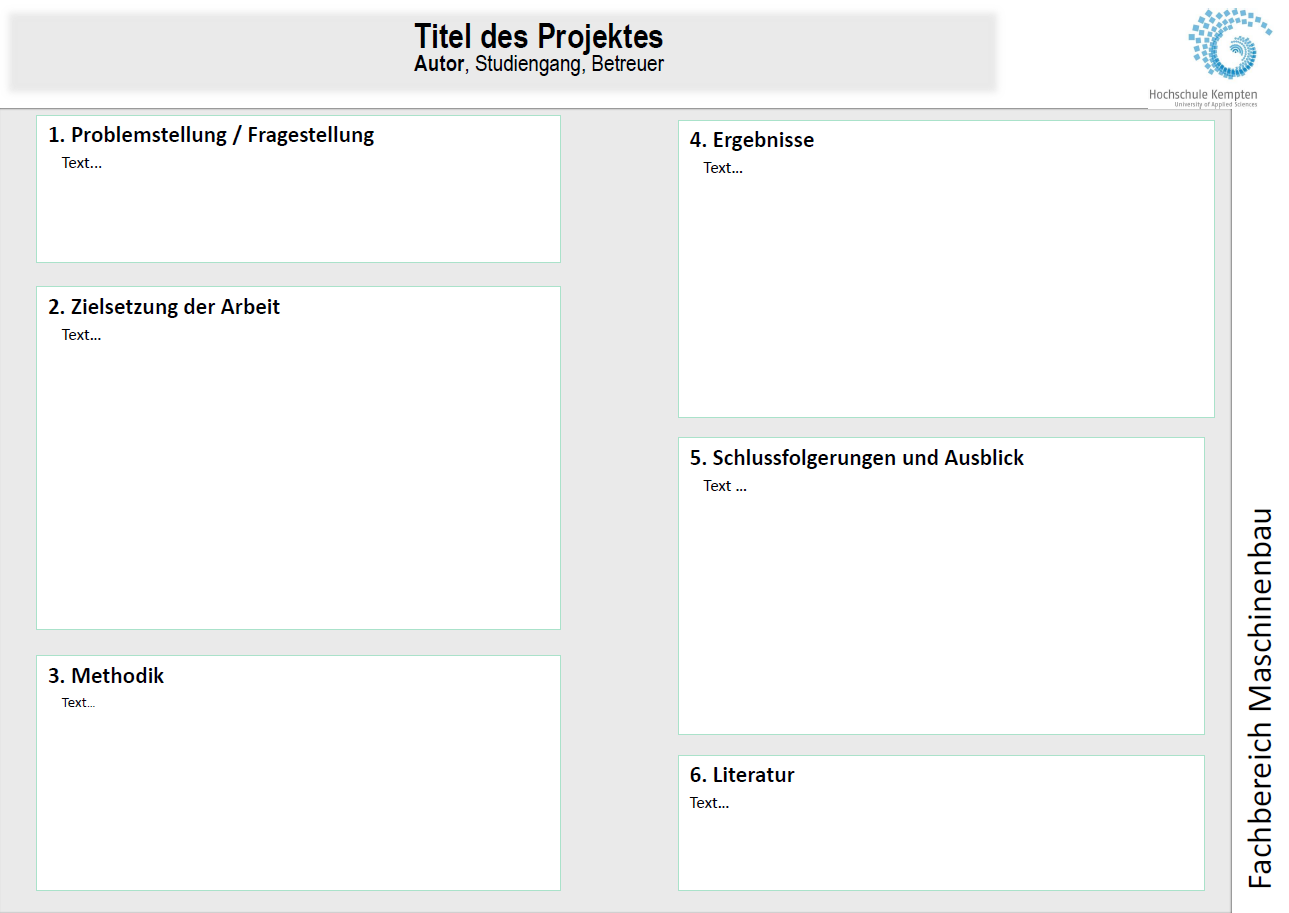 Ort, DatumUnterschrift StudentIn:Ort, DatumUnterschrift und Firmenstempel der Ausbildungsstelle